Stretnutie nad zborovou partitúrou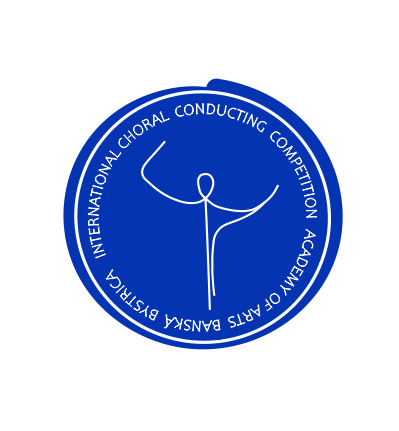 6. ročník medzinárodnej dirigentskej súťažePravidlá súťažeFakulta múzických umení Akadémie umení (FMU AU) v Banskej Bystrici s podporou Fondu pre umenie organizuje 6. ročník medzinárodnej dirigentskej súťaže s názvom Stretnutie nad zborovou partitúrou. Súťaž sa uskutoční v dňoch 26 - 27. novembra 2021 v priestoroch Fakulty múzických umení Akadémie umení v Banskej Bystrici a je určená pre študentov dirigovania (konzervatória, stredné hudobné školy, vysoké umelecké školy a pedagogické fakulty)Všeobecné ustanoveniasúťaže sa môžu zúčastniť len študenti, ktorí spĺňajú vekové podmienkysúťaž je postupová, dvojkolovásúťažiaci môžu súťažiť iba v jednej kategórii, pričom môžu požiadať o zaradenie do vyššej kategórievýkony súťažiacich bude hodnotiť medzinárodná porota zložená z významných slovenských a zahraničných osobností zborového dirigovaniavíťazi kategórií získajú diplom a finančnú cenu súťažiaci umiestnení na 2. a 3. mieste získajú diplomy a vecné ceny ocenení súťažiaci sa predstavia na Koncerte víťazov v sobotu 27.11.2021 a predvedú skladby vybraté odbornou porotouusporiadateľ si z kapacitných dôvodov vyhradzuje právo v prípade veľkého záujmu korigovať počet súťažiacich v prípade potreby, súťažný notový materiál zasielame na požiadanie KategórieSúťaž sa koná v dvoch kategóriách. Zúčastnení súťažiaci môžu súťažiť iba v jednej kategórii, pričom môžu požiadať o zaradenie do vekovo vyššej kategórie. Súťažné vystúpenia sú prístupné verejnosti.Kategória A – vysoké školy (vek súťažiaceho max. 30 rokov)  Kategória B (junior) – konzervatóriá, iné stredné umelecké školy (vek súťažiaceho max. 25 rokov) Súťažné vystúpeniaI. kolo súťaže predstavuje 2 skladby, ktoré si budú uchádzači losovať zo zoznamu určených súťažných skladieb v piatok 26.11.2021, po prezentácii. Výkon prvého súťažného kola pozostáva z dirigovania a práce s dvoma korepetítormi, ktorí budú hrať zborové party na dvoch klavíroch. Od súťažiacich sa bude vyžadovať okrem samotného dirigovania aj práca s dynamikou, agogikou, atď. Porota bude tiež sledovať komunikáciu a formu prezentácie svojej predstavy korepetítorom.  Skúška s korepetítormi pred súťažným vystúpením nebude možná. Trvanie prvého kola: kat. A – 20 minút, kat. B – 15 minút. II. druhé kolo súťaže bude prebiehať v spolupráci so speváckymi zbormi Canzona Neosolium (miešaný zbor) a Canzona Neosolium Women (ženský zbor), ktoré pôsobia na pôde FMU AU v Banskej Bystrici. Postupujúci súťažiaci budú pracovať so zbormi na 2 skladbách, z ktorých jednu si budú žrebovať.	Trvanie druhého kola určí organizátor po ukončení I. kola, podľa počtu postupujúcich účastníkov (cca. 20 minút)Kategória A I. Súťažné kolo 1. jedna z uvedených skladieb (bude vyžrebovaná po prezentácii)Claudio Monteverdi:		Sfogava con le stelle (SSATB)  Anton Bruckner: 			Christus factus est (SATB)  2. jedna z uvedených skladieb (bude vyžrebovaná po prezentácii)Wojciech Widlak:			Alleluja, Laudate Domino (TTBB)Peter Špilák:				Dies irae (TTBB)II. Súťažné kolo  Nikolaj Zieleňski:				O gloriosa Domina (SSATB)jedna z uvedených skladieb (bude vyžrebovaná po vyhlásení výsledkov 1. kola)Deák Bárdos:				Eli! Eli! (SATB) Otmar Mácha:				Hoj, hura, hoj!(SSAA) Kategória B „junior“ I. Súťažné kolo:1. 	jedna z uvedených skladieb (bude vyžrebovaná po prezentácii)Jacqet de Berchem:		O Jesu Christe (SATB)  Anton Bruckner: 			Ave Maria (SATB)  2. 	jedna z uvedených skladieb (bude vyžrebovaná po prezentácii)Eugen Suchoň:			Noc na horách (TTBB) – z cyklu „O horách“  Peter Eben:				Bezpečnost (SATB) – z cyklu „Láska a smrt“  II. Súťažné kolo:1.	Wiliam Byrd:				Beata viscera (SSATB)2. 	jedna z uvedených skladieb (bude vyžrebovaná po vyhlásení výsledkov 1. kola)Ľuboš Bernáth: 			Musica folklorica (SATB) Ivan Hrušovský:			Zahučali chladné vjetry  (SSAA)Súťažné vystúpenia v prípade on-line formy súťažeSúťaž sa uskutoční formou videonahrávok s vyhodnotením a spoločného on-line stretnutia s usporiadateľmi a porotcami. Súťaž je jednokolová. 	Súťaž sa koná v rovnakých kategóriách. Za súťažné vystúpenie sa považuje dirigovanie organizátorom určených skladieb (dirigovanie  korepetítora alebo súťažiacim vybranej audio nahrávky – CD, Youtube a pod.) nasnímaných na kameru.	Po ukončení súťaže každý súťažiaci emailom obdrží vyhodnocovací list s odporúčaniami a hodnotením poroty.Kategória A (on-line forma)Claudio Monteverdi:		Sfogava con le stelle (SSATB)  Anton Bruckner: 			Christus factus est (SATB)  Deák Bárdos:			Eli! Eli! (SATB) Otmar Mácha:			Hoj, hura, hoj!(SSAA) Kategória B „junior“ (on-line forma)Jacqet de Berchem:		O Jesu Christe (SATB)  Anton Bruckner: 			Ave Maria (SATB) Eugen Suchoň:			Noc na horách (TTBB) – z cyklu „O horách“  Peter Eben:				Bezpečnost (SATB) – z cyklu „Láska a smrt“  Termíny8. novembra 2021 organizátor oznámi definitívnu formu súťaže pre rok 2021 podľa aktuálnej epidemiologickej situácie na Slovenku a v krajinách súťažiacichTermín zaslania prihlášok je do 14. novembra 2021Termín zaslania videonahrávok (v prípade on-line formy) je do 26. novembra 2021Termín on-line vyhodnotenia súťaže bude vyhlásený po 26. novembri 2021Poplatky a informáciePoplatok pre súťažiacich je 15€Zaplatiť je možné vopred bankovým prevodom na číslo účtu: SK05 5600 0000 0074 8560 3003Do poznámky treba uviesť meno súťažiacehoV prípade neúčasti na súťaži sa poplatok nevraciaOrganizátor súťaže nehradí ubytovanie ani stravovanie, tieto položky si každý uchádzač hradí sámNa stretnutie sa teší organizačný tím:prof. Mgr. art. Štefan Sedlický, ArtD.  		-garant a riaditeľ súťažeMgr. art. Veronika Veverková				-tajomníčka súťaže  Mgr. Zuzana Dirbáková					- člen organizačného tímuMgr. art. Adam Sedlický, ArtD.			- člen organizačného tímuInfo:	mobil: +421911024088Pre anglicky hovoriacich: +421911578579e-mail: dirigentskasutaz@gmail.com